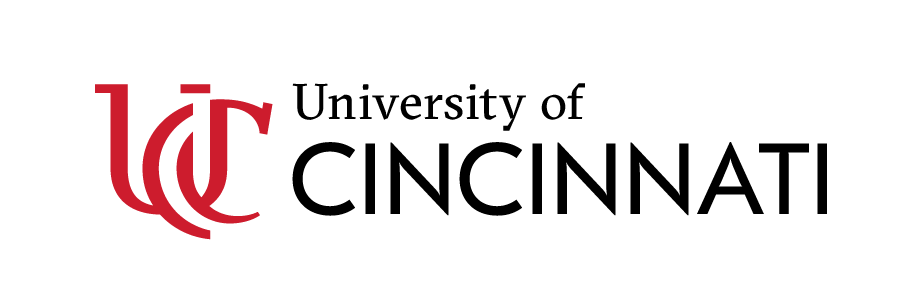 Pre-Course AssessmentName:____________________________		Date:________________________Structural ramps used solely by employees as a means of access and egress from excavations shall be designed by a:Qualified EngineerCompetent PersonArchitectEmployeesExcavations must be inspected daily by an Authorized Person.TrueFalseA “Trench Shield”, commonly known as a “Trench Box” in the field, is an engineered system designed to protect those who are working in a trench. TrueFalseA Trench and an Excavation is the same thing:TrueFalseExcavations greater than _____ ft. shall be tested before employees enter where potentially ______________ atmospheres could reasonably exist.4’, Hazardous4’, Ambient6’, Hazardous6’, AmbientThe bottom of a trench shield (trench box) should be no more than ______ ft. above the bottom of the trench or excavation?5’3’1’2’___________ cause/causes the most deaths in excavations.Underground utilitiesWater accumulationCave insHeavy equipmentIn excavations deeper than 4’ a means of exit _________.Is not neededMust be located within 100’ of workersMust be located within 200’ of workersMust be located within 25’ of workersWhich of the following statements is not true about Type C soil:If type is unknown, you should assume all soil is Type CIf sloped, it requires an angle of 34°It can be benchedType C soil is usually very loose and prone to cave in______________ involves angling back the material in a continuous plane.ShoringShieldingSlopingBenching